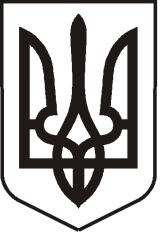 УКРАЇНАЛУГАНСЬКА  ОБЛАСТЬПОПАСНЯНСЬКИЙ  РАЙОН
ПОПАСНЯНСЬКА  МІСЬКА  РАДАШОСТОГО   СКЛИКАННЯ ДЕВ'ЯНОСТО ШОСТА  СЕСІЯРIШЕННЯ15 червня 2018 року                           м. Попасна	                                 №  96/1Про  внесення змін до рішення міської ради від 17.11.2010 №2/6 (зі змінами) Керуючись ст. 25 Закону України «Про місцеве самоврядування в Україні», ст.21 Закону України «Про службу в органах місцевого самоврядування», постановою Кабінету Міністрів України від 09.03.2006р №268 «Про упорядкування структури та умов оплати праці працівників апарату органів виконавчої влади, органів прокуратури, судів та інших органів» (зі змінами), відповідно до постанови Кабінету Міністрів України від 10.05.2018 №363 «Про внесення змін до постанови  Кабінету Міністрів України від 09.03.2006 № 268»,  Попаснянська міська рада В И Р І Ш И Л А :  1.  Додаток 1  рішення міської ради від 17.11.2010 №2/6 «Про умови оплати праці працівників Попаснянської міської ради та її виконавчого комітету» (із змінами)  викласти у новій редакції (додається).2.   Контроль за виконанням  даного рішення покласти на постійну комісію міської ради з питань бюджету, фінансів, соціально-економічного розвитку, комунальної власності та регуляторної політики.   Міський голова                                                                          Ю.І.Онищенко                                                                                                                     Додаток 1                                                                                                                  до рішення міської ради                                                                                                                  від  15.06.2018 №  96/1СХЕМАпосадових окладів  працівників  апарату Попаснянської міської ради та її виконавчого комітетуСхема  місячних окладів працівників, зайнятих обслуговуванням органів місцевого самоврядування та їх виконавчих  органів   Міський голова                                                                                Ю.І.Онищенко                                                                              Найменування посадиМісячний посадовий оклад, гривеньЗ 18.05.2018Міський голова8000Заступник міського голови7000Секретар ради7000Керуючий справами7000Начальник  відділу5900Головний спеціаліст4400Провідний спеціаліст4100Спеціаліст I категорії4000Завідувач господарства3000Старший інспектор3000Інспектор2950Секретар керівника2900Найменування посадиМісячний посадовий оклад, гривеньПрибиральниця службових приміщень2156сторож2156водій2171